Окуу  кабинеттериМатематика  кабинети 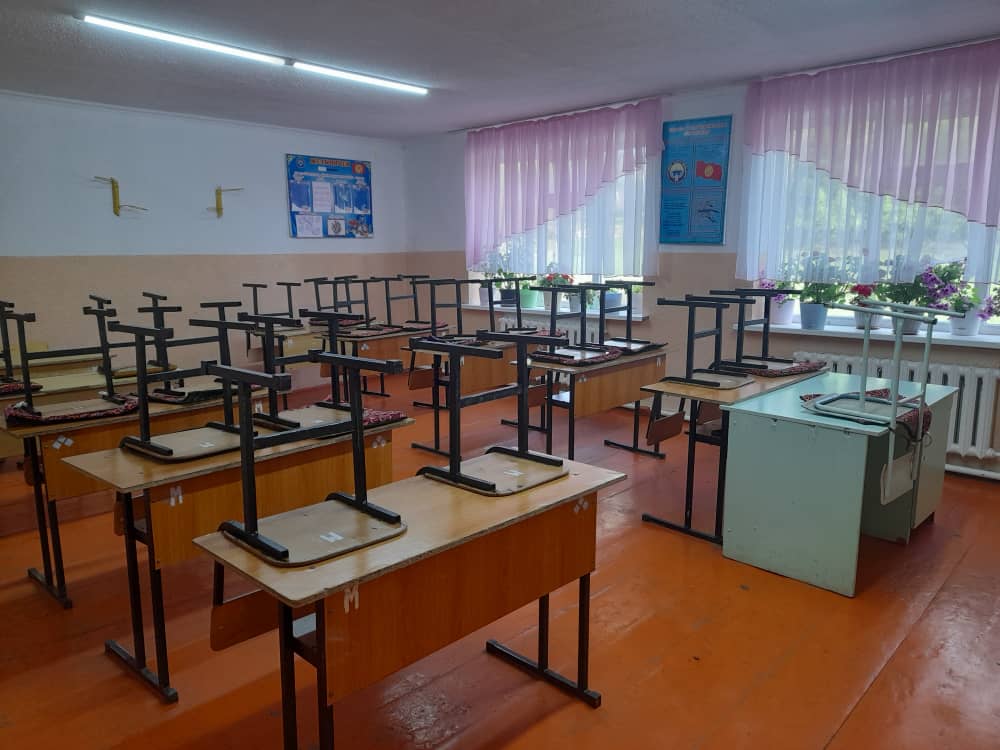                                 Орус   тил   кабинети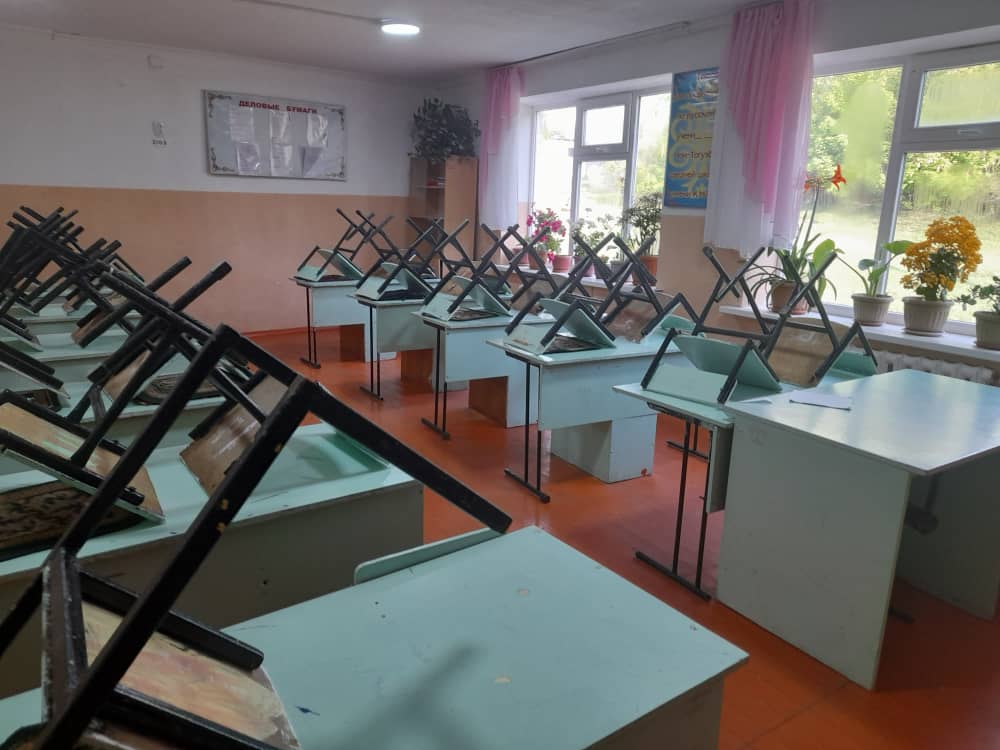                                         География  кабинети 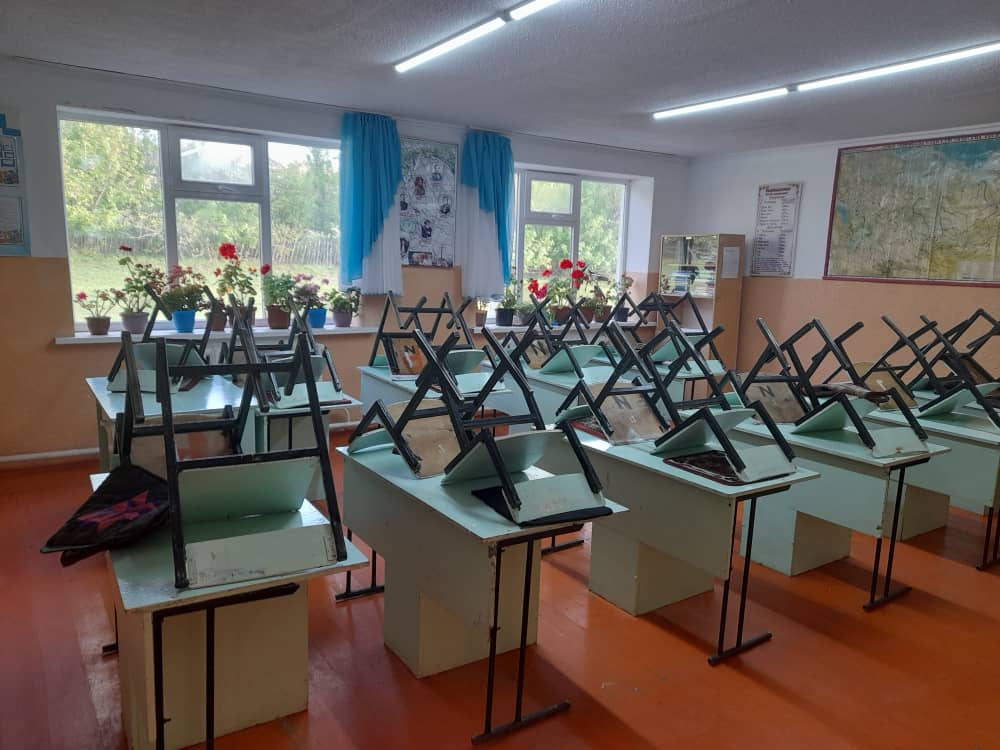                                           Кыргыз  тил  кабинети 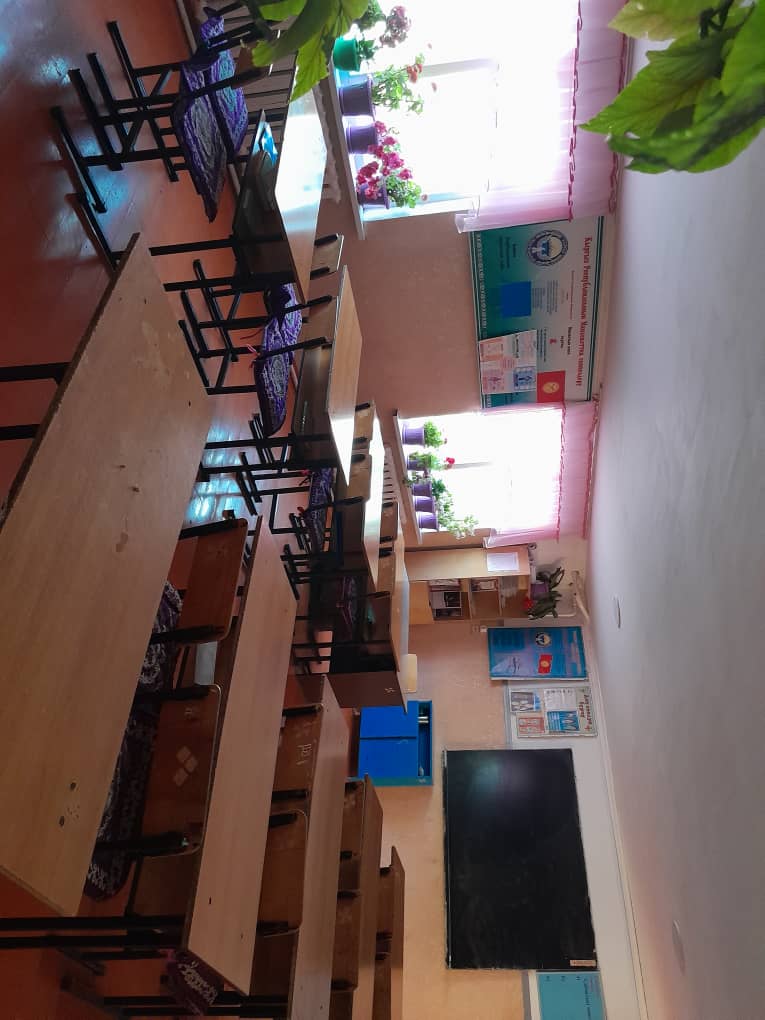                                                   Даярдоо  классы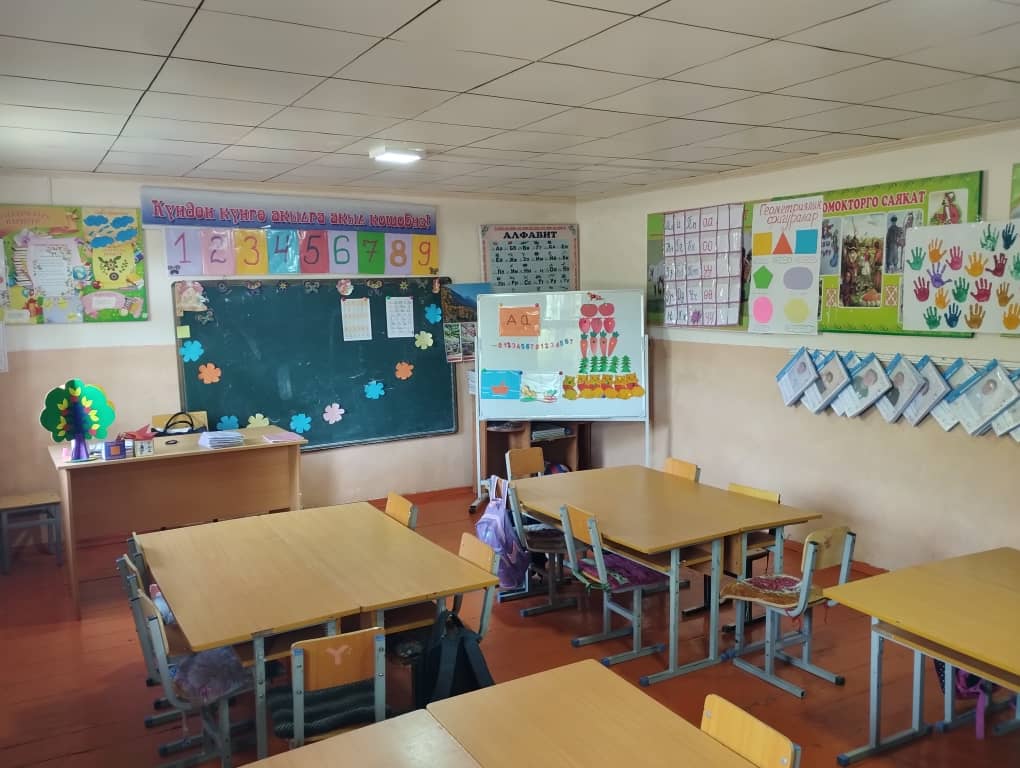                                      Башталгыч  класс 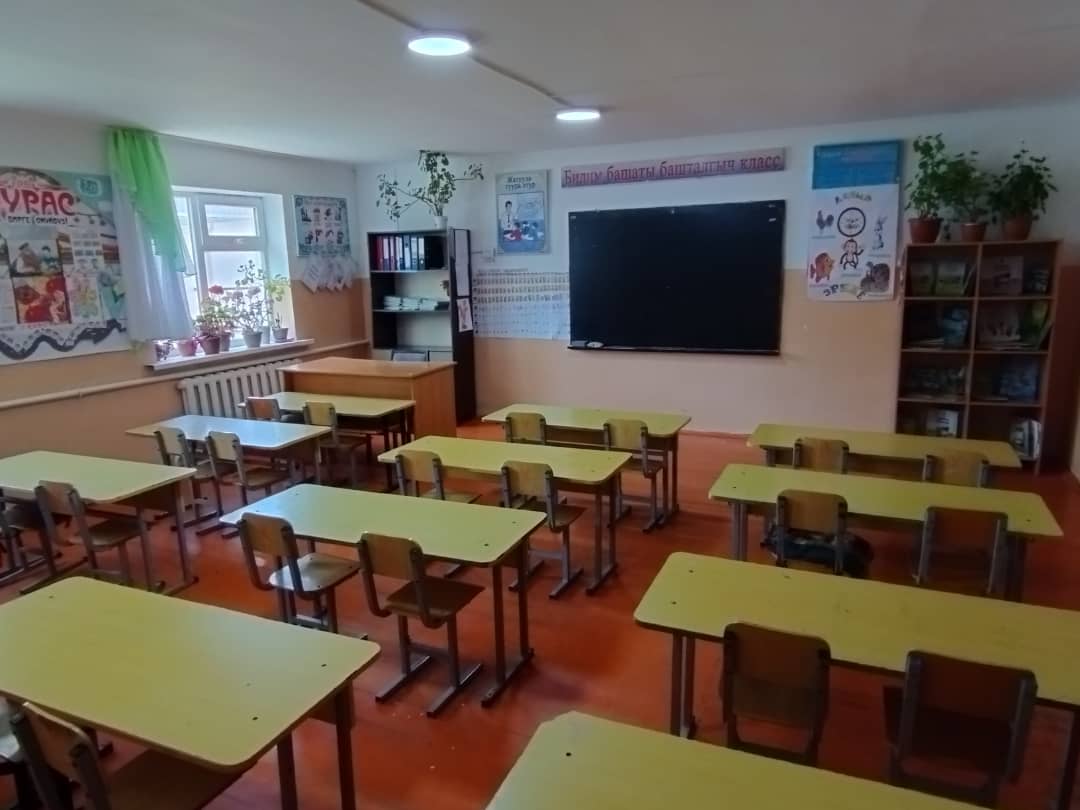 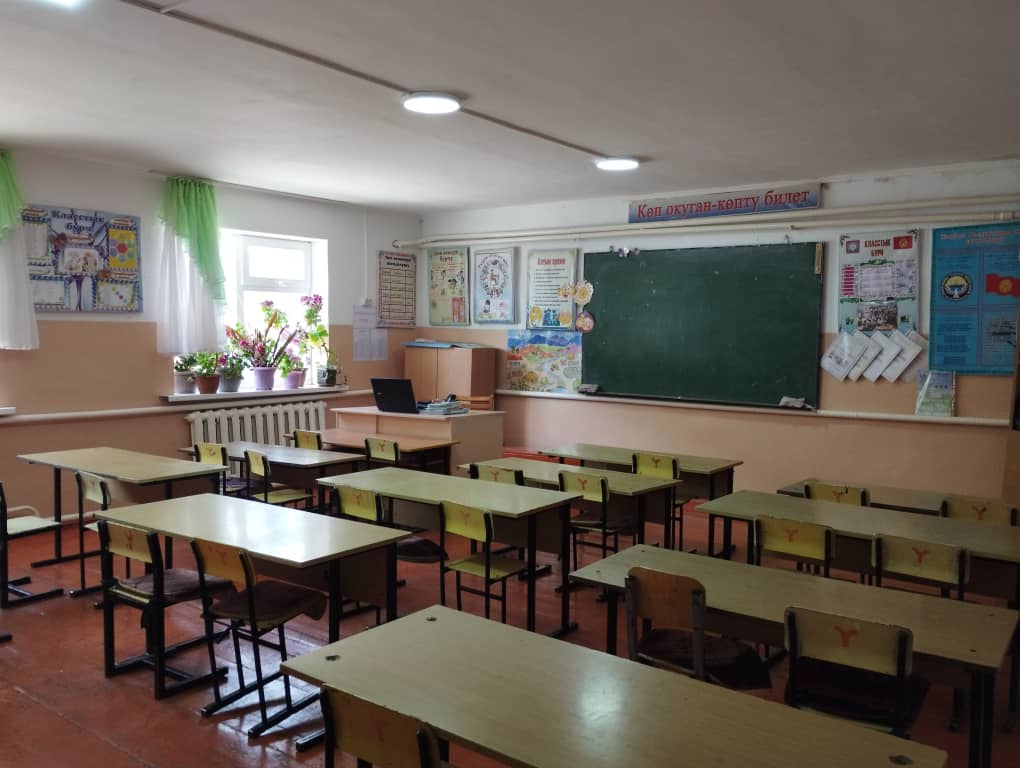 Окуу  залдары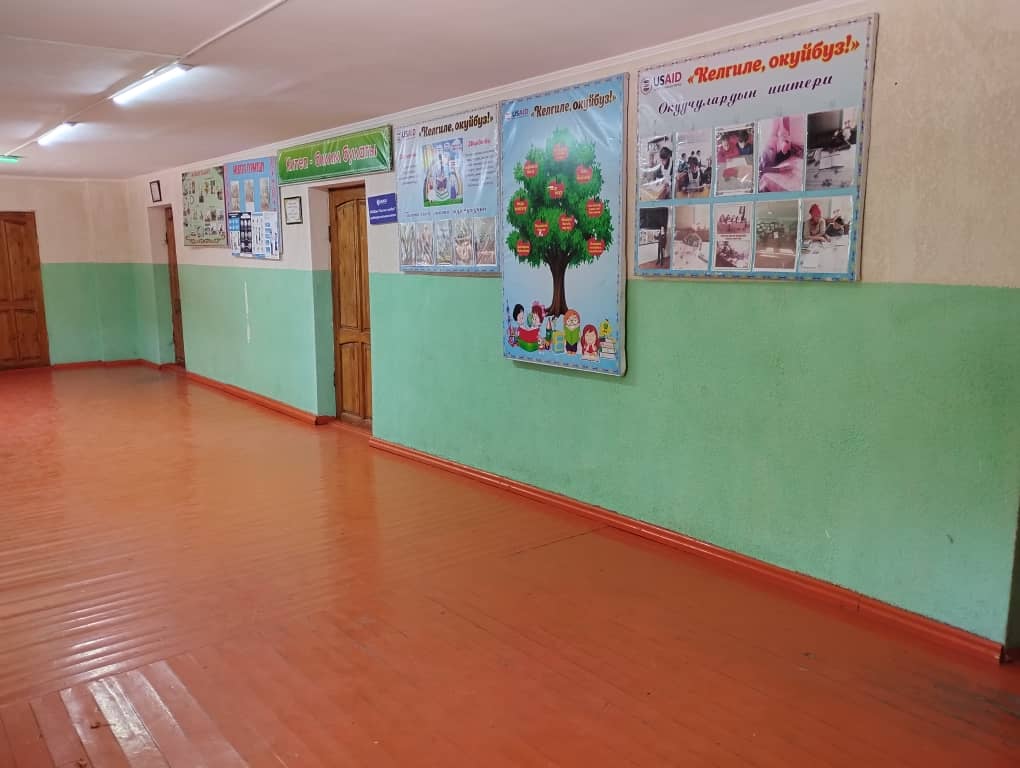 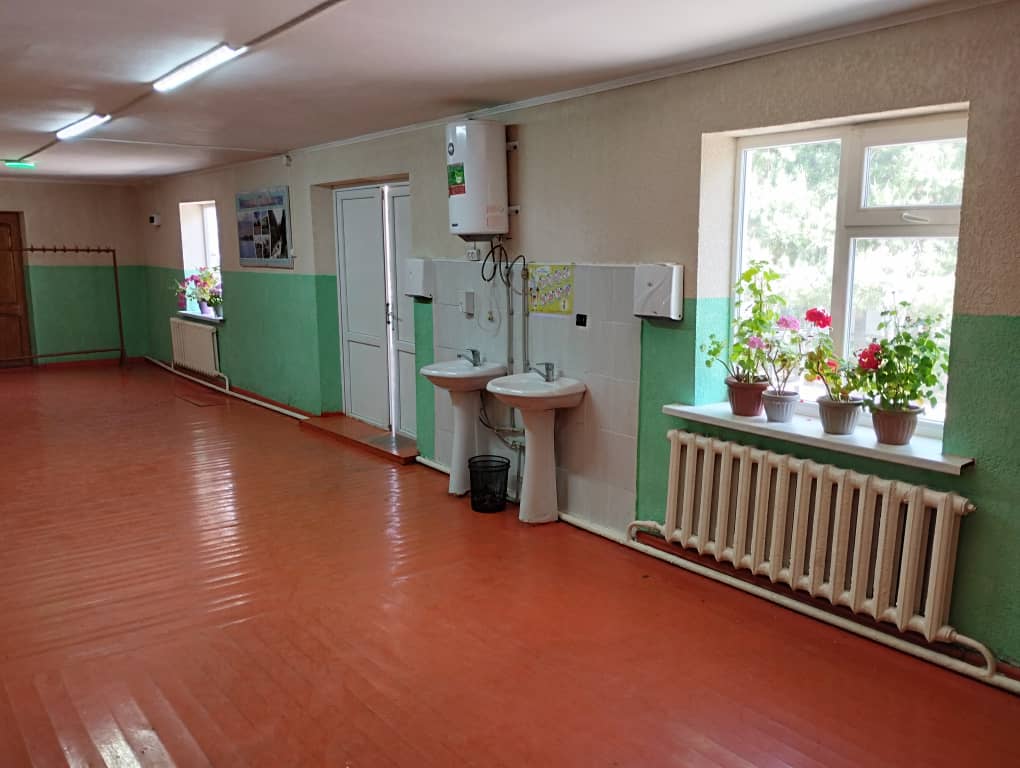 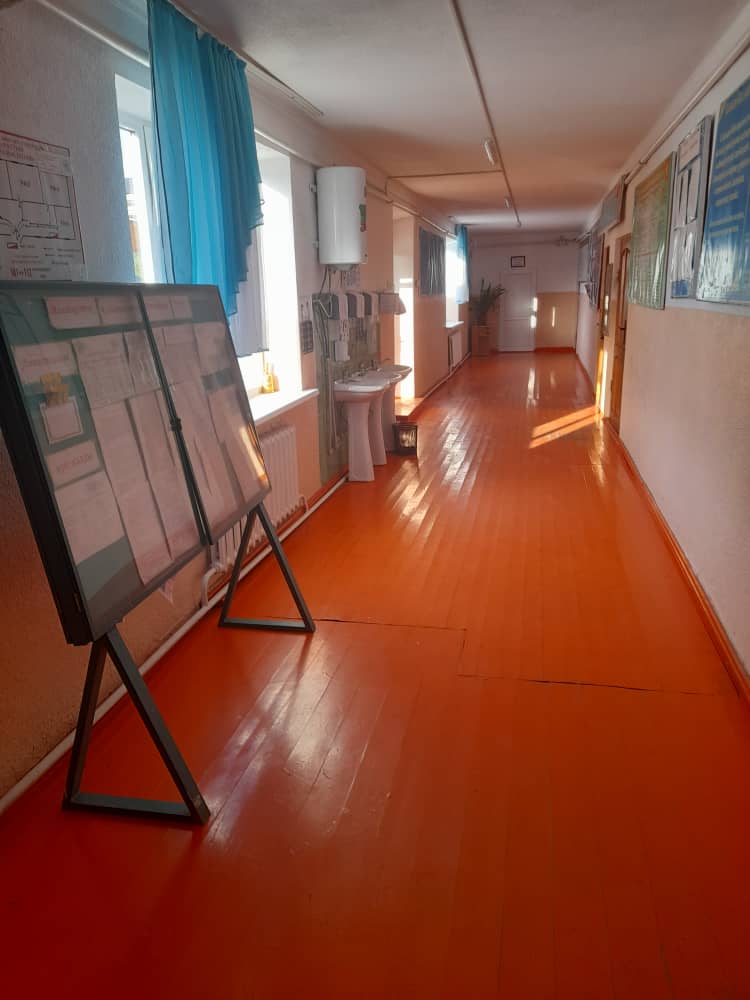 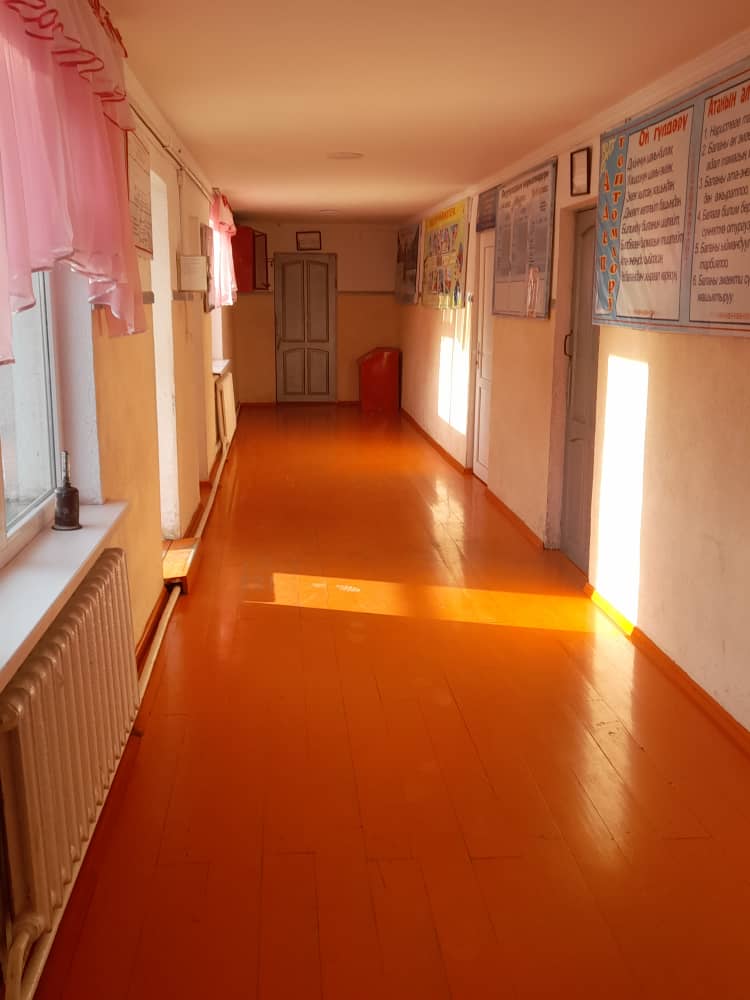 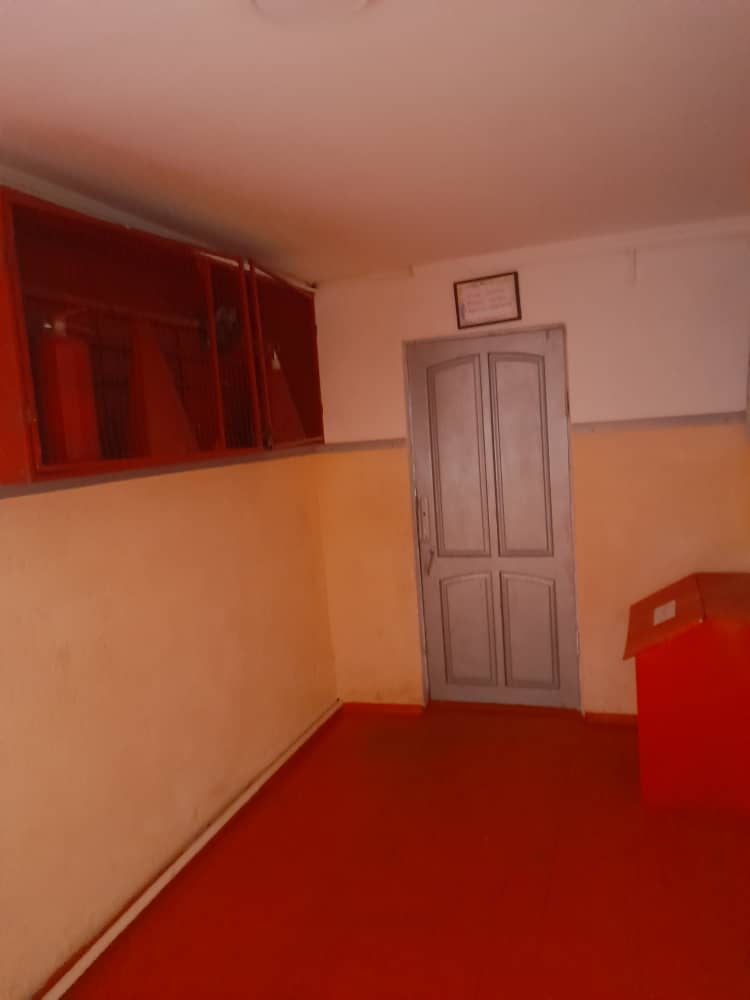 